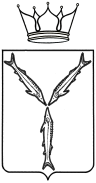 МИНИСТЕРСТВО МОЛОДЕЖНОЙ ПОЛИТИКИ И СПОРТА САРАТОВСКОЙ ОБЛАСТИП Р И К А Зот  26.11.2021  №  743г. СаратовО присвоении спортивных разрядовВ соответствии с разрядными нормами и требованиями Единой всероссийской спортивной классификации, административным регламентом по предоставлению министерством молодежной политики и спорта  Саратовской области государственной услуги «Присвоение спортивных разрядов (кандидат в мастера спорта и I спортивный разряд) и квалификационной категории «Спортивный судья первой категории» утвержденным приказом № 273 от 22 мая 2019 года и на основании представленных документовПРИКАЗЫВАЮ:Присвоить спортивный разряд «Кандидат в мастера спорта»:Присвоить I спортивный разряд:Подтвердить спортивный разряд «Кандидат в мастера спорта»:Подтвердить I спортивный разряд:Контроль за исполнением оставляю за собой.Первый заместитель министра                                                                         А.А. Абрашин№ п/пФ.И.О.Вид спортаУчреждение, организация1.Рябову Ивану Валерьевичустрельба из лукаСРОФСО «Федерация стрельбы из лука Саратовской области»2.Чевычелову Артёму Валерьевичустрельба из лукаСРОФСО «Федерация стрельбы из лука Саратовской области»3.Юзюк Сергею Александровичустрельба из лукаСРОФСО «Федерация стрельбы из лука Саратовской области»4.Крячко Евгении Владимировнелыжные гонкиСООО «Федерация лыжных гонок»5.Головановой Елизавете ВитальевнеайкидоРОФСО «Федерация айкидо Саратовской области»6.Гусевой Валерии ПетровнеайкидоРОФСО «Федерация айкидо Саратовской области»7.Трековой Анастасии СергеевнеайкидоРОФСО «Федерация айкидо Саратовской области»8.Бреховой Вере ЕвгеньевнесамбоСРОО «Спортивная федерация самбо Саратовской области»9.Давлетьярову Илье МихайловичусамбоСРОО «Спортивная федерация самбо Саратовской области»10.Каткову Кириллу АндреевичусамбоСРОО «Спортивная федерация самбо Саратовской области»11.Климентович Егору ИгоревичусамбоСРОО «Спортивная федерация самбо Саратовской области»12.Лискову Даниилу ОлеговичусамбоСРОО «Спортивная федерация самбо Саратовской области»13.Муртазаеву Мурату РустамовичусамбоСРОО «Спортивная федерация самбо Саратовской области»14Нурулаеву Шамсудину МагомедовичусамбоСРОО «Спортивная федерация самбо Саратовской области»15.Полонскому Антону ВасильевичусамбоСРОО «Спортивная федерация самбо Саратовской области»16.Пэлыпив Никите НиколаевичусамбоСРОО «Спортивная федерация самбо Саратовской области»17.Рафикову Ильдару ДамировичусамбоСРОО «Спортивная федерация самбо Саратовской области»18.Сафиханову Дмитрию АндреевичусамбоСРОО «Спортивная федерация самбо Саратовской области»19.Харламову Артёму ВладимировичусамбоСРОО «Спортивная федерация самбо Саратовской области»20.Артамоновой Лине АлексеевнедзюдоСРОО «Федерация дзюдо Саратовской области»21.Давыдовой Ирине СергеевнедзюдоСРОО «Федерация дзюдо Саратовской области»22.Михеевой Полине ИгоревнедзюдоСРОО «Федерация дзюдо Саратовской области»23.Ильиной Екатерине Александровнеспортивное ориентированиеСООО «Саратовская федерация спортивного ориентирования»24.Маркеловой Алине Витальевнехудожественная гимнастикаОО «Саратовская областная федерация художественной гимнастики»25.Решетниковой Виктории Игоревнехудожественная гимнастикаОО «Саратовская областная федерация художественной гимнастики»26.Янову Виталию Алексеевичуспортивный туризмСООО «Саратовская областная федерация спортивного туризма»27.Бакланову Дмитрию Васильевичугребля на байдарках и каноэРОО «Саратовская областная федерация гребли на байдарках и каноэ»28.Головко Артёму Сергеевичугребля на байдарках и каноэРОО «Саратовская областная федерация гребли на байдарках и каноэ»29.Данилову Андрею Валентиновичугребля на байдарках и каноэРОО «Саратовская областная федерация гребли на байдарках и каноэ»30.Джаляеву Руслану Маратовичугребля на байдарках и каноэРОО «Саратовская областная федерация гребли на байдарках и каноэ»31.Козиной Евдокии Ивановнегребля на байдарках и каноэРОО «Саратовская областная федерация гребли на байдарках и каноэ»32.Кривопатря Ивану Александровичугребля на байдарках и каноэРОО «Саратовская областная федерация гребли на байдарках и каноэ»33.Лапшину Артему Валерьевичугребля на байдарках и каноэРОО «Саратовская областная федерация гребли на байдарках и каноэ»34.Максимовичу Дмитрию Валерьевичугребля на байдарках и каноэРОО «Саратовская областная федерация гребли на байдарках и каноэ»35.Муханову Олегу Анатольевичугребля на байдарках и каноэРОО «Саратовская областная федерация гребли на байдарках и каноэ»36.Перетрухину Кириллу Дмитриевичугребля на байдарках и каноэРОО «Саратовская областная федерация гребли на байдарках и каноэ»37.Полякову Прохору Денисовичугребля на байдарках и каноэРОО «Саратовская областная федерация гребли на байдарках и каноэ»38.Рычко Марии Викторовнегребля на байдарках и каноэРОО «Саратовская областная федерация гребли на байдарках и каноэ»39.Соловьеву Владимиру Андреевичугребля на байдарках и каноэРОО «Саратовская областная федерация гребли на байдарках и каноэ»40.Квитковских Антону ВладимировичубаскетболСРОО «Саратовская областная федерация баскетбола»41.Михайловскому Никите АлександровичубаскетболСРОО «Саратовская областная федерация баскетбола»42.Петеневу Александру ЕвгеньевичубаскетболСРОО «Саратовская областная федерация баскетбола»43.Пранаускис Виталиюсу АнтанасубаскетболСРОО «Саратовская областная федерация баскетбола»44.Чуеву Сергею АлексеевичуфехтованиеСРОО «Федерация фехтования Саратовской области»45.Абрамову Владимиру Сергеевичуспортивная борьбаОО «Саратовская областная федерация спортивной борьбы»46.Байрамову Матвею Максимовичуспортивная борьбаОО «Саратовская областная федерация спортивной борьбы»47.Валдеев Матвей Дмитриевичспортивная борьбаОО «Саратовская областная федерация спортивной борьбы»48.Нагиеву Фуаду Рафиговичуспортивная борьбаОО «Саратовская областная федерация спортивной борьбы»49.Первакову Олегу Михайловичуспортивная борьбаОО «Саратовская областная федерация спортивной борьбы»50.Серан Ивану Сергеевичуспортивная борьбаОО «Саратовская областная федерация спортивной борьбы»51.Сизову Ярославу Дмитриевичуспортивная борьбаОО «Саратовская областная федерация спортивной борьбы»52.Шаяхметову Касыму Ринатовичуспортивная борьбаОО «Саратовская областная федерация спортивной борьбы»53.Силкину Дмитрию ВячеславовичукаратэСОРО «Саратовская областная спортивная федерация каратэ»54.Тамбовцеву Ярославу АнатольевичукаратэСОРО «Саратовская областная спортивная федерация каратэ»55.Балабонину Глебу СергеевичуплаваниеСРОО «Федерация плавания»56.Шумилину Егору Валентиновичувелосипедный спортСРФСОО «Федерация велосипедного спорта»57.Кайбековой Полине СергеевнетеннисСРОФСО «Федерация тенниса Саратовской области»58.Ряпухину Дмитрию АлександровичутеннисСРОФСО «Федерация тенниса Саратовской области»59.Герасимовой Анастасии Владимировнеспортивная акробатикаРОО «Саратовская областная федерация спортивной акробатики»№ п/пФ.И.О.Вид спортаУчреждение, организация1.Солянову Алексею Александровичустрельба из лукаСРОФСО «Федерация стрельбы из лука Саратовской области»2.Абдрашитовой Ксении ДенисовнеайкидоРОФСО «Федерация айкидо Саратовской области»3.Гридина Мария ОлеговнаайкидоРОФСО «Федерация айкидо Саратовской области»4.Жданову Дмитрию АлександровичуайкидоРОФСО «Федерация айкидо Саратовской области»5.Кушнер Вячеславу МихайловичуайкидоРОФСО «Федерация айкидо Саратовской области»6.Леваненко Максиму ДмитриевичуайкидоРОФСО «Федерация айкидо Саратовской области»7.Москвичевой Анджелине АндреевнеайкидоРОФСО «Федерация айкидо Саратовской области»8.Салдиной Алине СергеевнеайкидоРОФСО «Федерация айкидо Саратовской области»9.Самойловой Валерии АлександровнеайкидоРОФСО «Федерация айкидо Саратовской области»10.Залесскому Сергею ЕгоровичусамбоСРОО «Спортивная федерация самбо Саратовской области»11.Каширину Владимиру СергеевичусамбоСРОО «Спортивная федерация самбо Саратовской области»12.Максименко Максиму АртёмовичусамбоСРОО «Спортивная федерация самбо Саратовской области»13.Маркелову Илье ВикторовичусамбоСРОО «Спортивная федерация самбо Саратовской области»14.Мусатову Ивану АлексеевичусамбоСРОО «Спортивная федерация самбо Саратовской области»15.Созинову Даниле МихайловичусамбоСРОО «Спортивная федерация самбо Саратовской области»16.Сомову Артёму АлексеевичусамбоСРОО «Спортивная федерация самбо Саратовской области»17.Алексенко Анастасии ОлеговнебиатлонСРОО «Федерация биатлона Саратовской области»18.Макаровой Софии МихайловнебиатлонСРОО «Федерация биатлона Саратовской области»19.Кузнецову Дмитрию Константиновичугородошный спортРОО «Федерация городошного спорта Саратовской области»20.Чевненко Никите Сергеевичугородошный спортРОО «Федерация городошного спорта Саратовской области»21.Старцеву Андрею Николаевичуспорт лиц с ПОДАСРОО «Федерация спорта лиц с ПОДА»22.Синице Егору Романовичуспорт лиц с ПОДАСРОО «Федерация спорта лиц с ПОДА»23.Платонову Артему Ивановичутанцевальный спортРОСО «Саратовская областная федерация танцевального спорта «Союз»24.Соколову Алексею Константиновичутанцевальный спортРОСО «Саратовская областная федерация танцевального спорта «Союз»25.Федотовой Ангелине Геннадьевнетанцевальный спортРОСО «Саратовская областная федерация танцевального спорта «Союз»26.Морозовой Виктории Игоревнеспортивное ориентированиеСООО «Саратовская федерация спортивного ориентирования»27.Санталиевой Камилле Ароновнеспортивное ориентированиеСООО «Саратовская федерация спортивного ориентирования»28.Абловой Светлане Эдуардовнегребля на байдарках и каноэРОО «Саратовская областная федерация гребли на байдарках и каноэ»29.Баклановой Диане Дмитриевнегребля на байдарках и каноэРОО «Саратовская областная федерация гребли на байдарках и каноэ»30.Голову Дмитрию Ильичугребля на байдарках и каноэРОО «Саратовская областная федерация гребли на байдарках и каноэ»31.Ефимовой Евгении Владимировнегребля на байдарках и каноэРОО «Саратовская областная федерация гребли на байдарках и каноэ»32.Киселеву Дмитрию Михайловичугребля на байдарках и каноэРОО «Саратовская областная федерация гребли на байдарках и каноэ»33.Кузовкиной Ольге Станиславовнегребля на байдарках и каноэРОО «Саратовская областная федерация гребли на байдарках и каноэ»34.Курвякову Сергею Николаевичугребля на байдарках и каноэРОО «Саратовская областная федерация гребли на байдарках и каноэ»35.Синельник Сергею Сергеевичугребля на байдарках и каноэРОО «Саратовская областная федерация гребли на байдарках и каноэ»36.Счастливцеву Александру Александровичугребля на байдарках и каноэРОО «Саратовская областная федерация гребли на байдарках и каноэ»37.Федоровой Виктории Сергеевнегребля на байдарках и каноэРОО «Саратовская областная федерация гребли на байдарках и каноэ»38.Ковалевой Софье Александровнепарусный спортСРОО «Спортивная федерация парусного спорта Саратовской области»39.Гейцман Никите АндреевичукаратэСОРО «Саратовская областная спортивная федерация каратэ»40.Кожухову Илье СергеевичукаратэСОРО «Саратовская областная спортивная федерация каратэ»41.Елизарову Михаилу Дмитриевичуспортивный туризмСООО «Саратовская областная федерация спортивного туризма»42.Румянцевой Марии Игоревнеспортивный туризмСООО «Саратовская областная федерация спортивного туризма»43.Товстоган Максиму Алексеевичуспортивный туризмСООО «Саратовская областная федерация спортивного туризма»44.Тяпкиной Полине Андреевнеспортивный туризмСООО «Саратовская областная федерация спортивного туризма»45.Горскому Прохору ВладимировичутеннисСРОФСО «Федерация тенниса Саратовской области»46.Пихлик Софии ИвановнетеннисСРОФСО «Федерация тенниса Саратовской области»47.Смирнову Сергею ЮрьевичутеннисСРОФСО «Федерация тенниса Саратовской области»48.Шитову Максиму ДмитриевичутеннисСРОФСО «Федерация тенниса Саратовской области»49.Азизову Камилю РавильевичуфутболСРОФСО «Федерация футбола Саратовской области»50.Афонину Даниле МихайловичуфутболСРОФСО «Федерация футбола Саратовской области»51.Бабичеву Ярославу ДмитриевичуфутболСРОФСО «Федерация футбола Саратовской области»52.Багач Даниле ДмитриевичуфутболСРОФСО «Федерация футбола Саратовской области»53.Беляеву Ивану МихайловичуфутболСРОФСО «Федерация футбола Саратовской области»54.Бесхмельнову Назару СергеевичуфутболСРОФСО «Федерация футбола Саратовской области»55.Васильеву Максиму ЮрьевичуфутболСРОФСО «Федерация футбола Саратовской области»56.Вертянкину Кириллу СергеевичуфутболСРОФСО «Федерация футбола Саратовской области»57.Власову Андрею СергеевичуфутболСРОФСО «Федерация футбола Саратовской области»58.Герасимову Макару АлексеевичуфутболСРОФСО «Федерация футбола Саратовской области»59.Грязнову Сергею РомановичуфутболСРОФСО «Федерация футбола Саратовской области»60.Денисову Алексею АлексеевичуфутболСРОФСО «Федерация футбола Саратовской области»61.Долганову Никите ЕвгеньевичуфутболСРОФСО «Федерация футбола Саратовской области»62.Доля Алексею ОлеговичуфутболСРОФСО «Федерация футбола Саратовской области»63.Дружинкину Даниилу ВладимировичуфутболСРОФСО «Федерация футбола Саратовской области»64.Ермакову Павлу АндреевичуфутболСРОФСО «Федерация футбола Саратовской области»65.Журавлеву Никите КонстантиновичуфутболСРОФСО «Федерация футбола Саратовской области»66.Захарову Антону ЮрьевичуфутболСРОФСО «Федерация футбола Саратовской области»67.Ипатову Михаилу ВладимировичуфутболСРОФСО «Федерация футбола Саратовской области»68.Кагину Даниле АлексеевичуфутболСРОФСО «Федерация футбола Саратовской области»69.Каденову Эмиру ЭмилбековичуфутболСРОФСО «Федерация футбола Саратовской области»70.Карагулову Тагиру СаматовичуфутболСРОФСО «Федерация футбола Саратовской области»71.Кокшарову Максиму ВикторовичуфутболСРОФСО «Федерация футбола Саратовской области»72.Королеву Роману АлександровичуфутболСРОФСО «Федерация футбола Саратовской области»73.Лысенко Роману АлексеевичуфутболСРОФСО «Федерация футбола Саратовской области»74.Макаеву Дени ХамзатовичуфутболСРОФСО «Федерация футбола Саратовской области»75.Мельниченко Всеволоду СергеевичуфутболСРОФСО «Федерация футбола Саратовской области»75.Моисееву Даниилу ВладимировичуфутболСРОФСО «Федерация футбола Саратовской области»77.Мокшину Ивану АлександровичуфутболСРОФСО «Федерация футбола Саратовской области»78.Молошину Ивану ЕвгеньевичуфутболСРОФСО «Федерация футбола Саратовской области»79.Муллаянову Роману РафаэльевичуфутболСРОФСО «Федерация футбола Саратовской области»80.Николаеву Егору ИгоревичуфутболСРОФСО «Федерация футбола Саратовской области»81.Новикову Артему АлександровичуфутболСРОФСО «Федерация футбола Саратовской области»82.Новичкову Никите АлександровичуфутболСРОФСО «Федерация футбола Саратовской области»83.Печерину Артему ЕвгеньевичуфутболСРОФСО «Федерация футбола Саратовской области»84.Погосяну Альберту АзатовичуфутболСРОФСО «Федерация футбола Саратовской области»85.Постнову Андрею АлександровичуфутболСРОФСО «Федерация футбола Саратовской области»86.Потапову Артему ДенисовичуфутболСРОФСО «Федерация футбола Саратовской области»87.Пушкашу Ивану ПавловичуфутболСРОФСО «Федерация футбола Саратовской области»88.Пыленок Никите АлександровичуфутболСРОФСО «Федерация футбола Саратовской области»89.Розманову Владиславу ДмитриевичуфутболСРОФСО «Федерация футбола Саратовской области»90.Садчикову Степану ЕвгеньевичуфутболСРОФСО «Федерация футбола Саратовской области»91.Самбурскому Артему ДенисовичуфутболСРОФСО «Федерация футбола Саратовской области»92.Семенкову Владиславу АлександровичуфутболСРОФСО «Федерация футбола Саратовской области»93.Семенову Никите АлександровичуфутболСРОФСО «Федерация футбола Саратовской области»94.Серебрякову Наилю РинатовичуфутболСРОФСО «Федерация футбола Саратовской области»95.Серебрякову Шамилю ТагировичуфутболСРОФСО «Федерация футбола Саратовской области»96.Соломатину Никите ПавловичуфутболСРОФСО «Федерация футбола Саратовской области»97.Сорокину Егору КонстантиновичуфутболСРОФСО «Федерация футбола Саратовской области»98.Степаненко Артему ОлеговичуфутболСРОФСО «Федерация футбола Саратовской области»99.Суликаеву Дамиру РашидовичуфутболСРОФСО «Федерация футбола Саратовской области»100.Суркову Андрею ДмитриевичуфутболСРОФСО «Федерация футбола Саратовской области»101.Темаеву Назару РуслановичуфутболСРОФСО «Федерация футбола Саратовской области»102.Тычкову Ивану АндреевичуфутболСРОФСО «Федерация футбола Саратовской области»103.Умарову Александру ЕвгеньевичуфутболСРОФСО «Федерация футбола Саратовской области»104.Харьковец Даниилу ДмитриевичуфутболСРОФСО «Федерация футбола Саратовской области»105.Хащенко Максиму АндреевичуфутболСРОФСО «Федерация футбола Саратовской области»106.Царёву Александру ВитальевичуфутболСРОФСО «Федерация футбола Саратовской области»107.Чекашову Дмитрию АлексеевичуфутболСРОФСО «Федерация футбола Саратовской области»108.Чекмареву Антону ЭдуардовичуфутболСРОФСО «Федерация футбола Саратовской области»109.Чигурову Вадиму АлександровичуфутболСРОФСО «Федерация футбола Саратовской области»110.Чувашеву Павлу ВладимировичуфутболСРОФСО «Федерация футбола Саратовской области»111.Шевцову Артему ИвановичуфутболСРОФСО «Федерация футбола Саратовской области»112.Шилову Денису АлексеевичуфутболСРОФСО «Федерация футбола Саратовской области»113.Алдык Вере Антоновнехудожественная гимнастикаОО «Саратовская областная федерация художественной гимнастики»114.Дацковой Марии Андреевнехудожественная гимнастикаОО «Саратовская областная федерация художественной гимнастики»115.До Виктории Тханьевнехудожественная гимнастикаОО «Саратовская областная федерация художественной гимнастики»116.Карасевой Ксении Дмитриевнехудожественная гимнастикаОО «Саратовская областная федерация художественной гимнастики»117.Осиповой Ренате Кирилловнехудожественная гимнастикаОО «Саратовская областная федерация художественной гимнастики»118.Рогожиной Варваре Никитичнехудожественная гимнастикаОО «Саратовская областная федерация художественной гимнастики»119.Рыжковой Софье Андреевнехудожественная гимнастикаОО «Саратовская областная федерация художественной гимнастики»120.Советовой Марии Михайловнехудожественная гимнастикаОО «Саратовская областная федерация художественной гимнастики»121.Удодовой Марии Валерьевнехудожественная гимнастикаОО «Саратовская областная федерация художественной гимнастики»122.Шевко Алине Тимуровнехудожественная гимнастикаОО «Саратовская областная федерация художественной гимнастики»123.Крикун Максиму КонстантиновичуфехтованиеСРОО «Федерация фехтования Саратовской области»124.Моисеевой Алине АлександровнефехтованиеСРОО «Федерация фехтования Саратовской области»№ п/пФ.И.О.Вид спортаВид спортаУчреждение, организацияУчреждение, организация1.Вавиловой Арине Александровнепарусный спортпарусный спортСРОО «Спортивная федерация парусного спорта Саратовской области»СРОО «Спортивная федерация парусного спорта Саратовской области»2.Горячеву Али УсмановичусамбосамбоСРОО «Спортивная федерация самбо Саратовской области»СРОО «Спортивная федерация самбо Саратовской области»3.Корневой Диане Александровневоднолыжный спортводнолыжный спортСРОФСО «Федерация воднолыжного спорта Саратовской области»СРОФСО «Федерация воднолыжного спорта Саратовской области»4.Осиповой Дарье Сергеевневоднолыжный спортводнолыжный спортСРОФСО «Федерация воднолыжного спорта Саратовской области»СРОФСО «Федерация воднолыжного спорта Саратовской области»5.Поповой Ладе Сергеевневоднолыжный спортводнолыжный спортСРОФСО «Федерация воднолыжного спорта Саратовской области»СРОФСО «Федерация воднолыжного спорта Саратовской области»№ п/пФ.И.О.Вид спортаУчреждение, организация1.Бурштейн Александру ОлеговичутеннисСРОФСО «Федерация тенниса Саратовской области»2.Мозиной  Анне ВладимировнетеннисСРОФСО «Федерация тенниса Саратовской области»